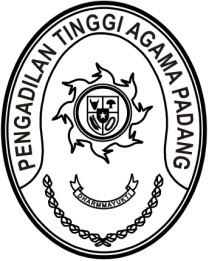 MAHKAMAH AGUNG REPUBLIK INDONESIADIREKTORAT JENDERAL BADAN PERADILAN AGAMAPENGADILAN TINGGI AGAMA PADANGJalan By Pass KM 24, Batipuh Panjang, Koto TangahKota Padang, Sumatera Barat 25171 www.pta-padang.go.id, admin@pta-padang.go.idSURAT TUGASNomor : 280 2/KPTA.W3-A/HM.3.1.1/XI/2023Menimbang 	:	bahwa Lembaga Bantuan Hukum (LBH) Padang mengadakan Workshop Tools Monitoring Perma 3/17 yang diikuti oleh antara lain Hakim Pengadilan Tinggi Agama Sumatera Barat;Dasar	:	Surat Direktur Lembaga Bantuan Hukum Padang Nomor 371/SK-E/LBH-PDG/XI/2023 perihal Permohonan Peserta Workshop Tools Monitoring Perma 3/17; MENUGASKANKepada	: 	1. Drs. Nurhafizal, S.H., M.H., NIP. 196408261992031003, Pembina Madya (IV/d), Hakim Tinggi;		2. Zamharir Saleh, Amd. Kom, PPNPN;Untuk	: 	Mengikuti Workshop Tools Monitoring Perma 3/17 pada tanggal 17 November 2023 di Hotel Ibis Padang, Jalan Tamansiswa No. 1A, Alai Parak Kopi, Kec. Padang Utara, Kota Padang		Surat tugas ini dibuat untuk dipergunakan sebagaimana mestinya.Padang, 15 November 2023Wakil Ketua,RoslianiTembusan: Ketua Pengadilan Tinggi Agama Padang (sebagai laporan).